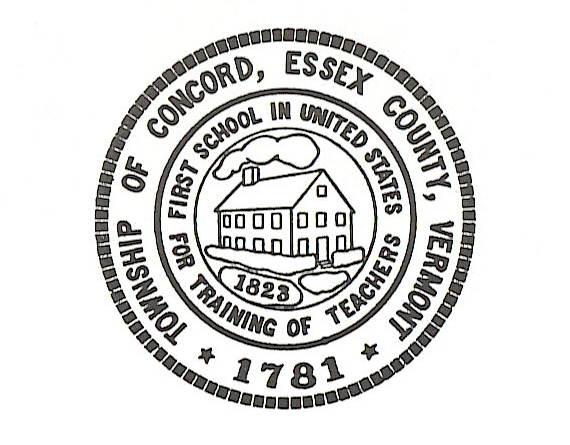 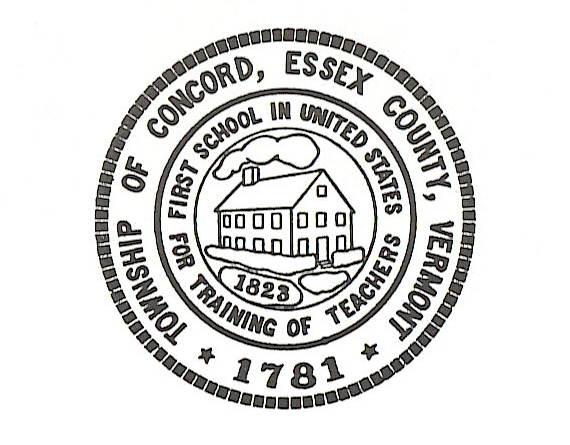 Concord Selectboard Special Meeting MinutesTuesday, September 26, 2023 @ 6:00pmMunicipal Building                                                                   Unofficial CopySelectboard                                         Selectboard Admin. Asst.              Town Treasurer Bill Humphrey-Chairman                    Susan LaMadeleine                          Audra GirouardChris Fournier-Vice-ChairmanGeorge Morehouse                              Grant Administrator                      Town ClerkShannon Chapman                              Joel Schwartz                                     Linda BlaksleeDenis LaMadeleine                                                             Citizens                                            Caledonian Record                                                              Bruce Quimby                                  Amy NixonCall to OrderBill H. called the meeting to order at 6:00pm.Addition to agenda under Other-Leased LandsApproval of AgendaChris F. made a motion to approve the agenda with the additions.  George M. 2nd.  Motion passed 5-0.Cemetery Sexton DiscussionTabled-Susan L. will research Cemetery BylawsChris F. and Denis L. volunteered to sit on the Cemetery CommitteeProposal for Architectural ServicesJoel S. presented to the Board a draft Requests For Proposals to look at the Town Buildings and help guide the Selectboard on how to proceed with any upgrades to the Board for review.  After a brief discussion the Board requested that the Proposal be added to the website and an ad be placed in the Caledonian Record.Town Garage Furnace QuoteSusan L. presented a quote from Trombly Heating and Pluming for the repair of the Town Garage Furnace.  Option#1 is to replace some parts in the amount of $1,120.00 or Option #2 is to replace the entire AFG oil burner in the amount of $1,675.00.Chris F. made a motion go approve Option #2 in the amount of $1,675.00.  Denis L. 2nd.  Motion passed 5-0.Date for Zoning Administrator/E 911 Coordinator Interviews October 3rd, 2023 was the date set for the interviews.OtherLinda B. presented a Quitclaim Deed for Patricia Melvin to release for property from Leased Land.Chris F. made a motion to approve and to have Bill H. sign the Quitclaim Deed for Patricia Melvin.  Shannon C. 2nd.  Motion passed 5-0.Executive Session--NoneAdjournGeorge M. made a motion to adjourn at 6:400pm.  Denis L. 2nd.  Motion passed 5-0.Respectfully Submitted,                                                               Date:___________________________________________                                           ________________________Bill Humphrey-Chairman                                            Shannon Chapman_____________________                                           ________________________Chris Fournier-Vice-Chairman                                    Denis LaMadeleine_____________________George Morehouse